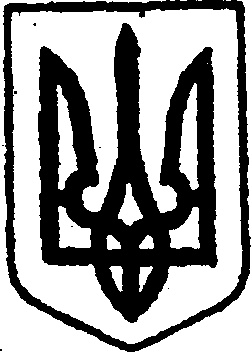 КИЇВСЬКА ОБЛАСТЬТЕТІЇВСЬКА МІСЬКА РАДАVІІІ СКЛИКАННЯП’ЯТНАДЦЯТА  СЕСІЯПРОЄКТ Р І Ш Е Н Н Я 30 червня 2022 р.                                                                  №   - 15 - VІІІ                                                        Про затвердження звітівсуб’єкта оціночної діяльності прооцінку ринкової вартості нерухомого комунального майна       Відповідно до статей 26, 59,  60 Закону України «Про місцеве самоврядування в Україні», Закону України «Про оренду державного та комунального майна»,  статті 12 Закону України «Про оцінку майна, майнових прав та професійну оціночну діяльність в Україні», Порядку проведення конкурсного відбору суб’єктів оціночної діяльності, затвердженого рішенням Тетіївської міської ради № 308-07-VIII від 24 червня 2021 року, розглянувши Звіти суб’єкта оціночної діяльності ФОП Голодного В. І. про незалежну оцінку нерухомого майна, враховуючи висновки та рекомендації постійної депутатської комісії з питань торгівлі, житлово-комунального господарства, побутового обслуговування, громадського харчування, управління комунальною власністю,  благоустрою, транспорту, зв’язку, Тетіївська міська рада                                       В И Р І Ш И Л А:Затвердити Звіт суб’єкта оціночної діяльності фізичної особи-підприємця Голодного Вячеслава Івановича про оцінку ринкової вартості нерухомого майна комунальної власності – адміністративної будівлі Тетіївської міської ради, загальною площею    кв. м.,нежитлової одноповерхової будівлі котельні, загальною площею 199 кв. м., що розташована за адресою: вул. Лесі Українки, 4 в селі Денихівка Білоцерківського району Київської області.        Ринкова вартість об’єкта оцінки, без ПДВ, складає: ______ (__________) грн. 00 коп.2. Затвердити Звіт суб’єкта оціночної діяльності фізичної особи-підприємця Голодного Вячеслава Івановича про оцінку ринкової вартості нерухомого майна комунальної власності – нежитлової будівлі кафе, загальною площею    кв. м., що розташована за адресою: вул. Київська, 32 в селі П’ятигори Білоцерківського району Київської області.        Ринкова вартість об’єкта оцінки, без ПДВ, складає: ______ (_____________) грн. 00 коп.3. Затвердити Звіт суб’єкта оціночної діяльності фізичної особи-підприємця Голодного Вячеслава Івановича про оцінку ринкової вартості нерухомого майна комунальної власності – нежитлової будівлі магазину, загальною площею    кв. м., що розташована за адресою: вул. Київська, 34 в селі П’ятигори Білоцерківського району Київської області.        Ринкова вартість об’єкта оцінки, без ПДВ, складає: ______ (_____________) грн. 00 коп.      4. Контроль за виконанням даного рішення покласти на першого заступника міського голови Кизимишина В. Й. та на постійну депутатську комісію з питань торгівлі, житлово-комунального господарства, побутового обслуговування, громадського харчування, управління комунальною власністю, благоустрою, транспорту, зв’язку (голова – Фармагей В. В.)Міський голова                                              Богдан БАЛАГУРА